Publicado en Barcelona el 05/06/2024 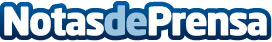 Prat Educació incorpora per primera vegada la formació en Lideratge a l'FPL'escola, especialitzada en Cicles Formatius de Grau Superior, celebrarà el seu centenari durant el curs 2024-25Datos de contacto:Marc AlemanyPrat Educació/ Cap de Comunicació932155852Nota de prensa publicada en: https://www.notasdeprensa.es/prat-educacio-incorpora-per-primera-vegada-la Categorias: Cataluña http://www.notasdeprensa.es